رحیم نوبهار: آیت الله موسوی اردبیلی از ذهنی انسانی و عقل گرا برخوردار بود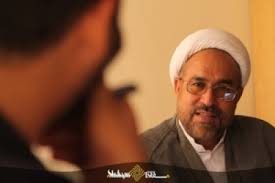 شفقنا-  یک استاد حقوق با بیان اینکه من در ضمن مصاحبت طولانی با آیت الله العظمی موسوی اردبیلی وجه عاطفی و انسانی ایشان را بسیار قوی دیدم، افزود: دانش فقه محض همانند حقوق ویژگی هایی دارد که می تواند لطافت روحی و ویژگی های عاطفی را در انسان کمرنگ کند. اما آیت الله موسوی اردبیلی فقیهی با خصلت های عاطفی و انسانی برجسته بود. او در برخورد با شاگردان خود نیز بسیار مهربان و محبت آمیز و همچون دوست و رفیق رفتار می کرد. از نقطه نظر اجتماعی او از فقیهانی بود که با مفاهیم دنیای مدرن مانند حاکمیت قانون، حقوق بشر و شهروندی، آزادی و کرامت انسانی سر ستیز نداشت و با کسانی که هرجا بلندگویی در اختیار بگیرند علیه این مفاهیم سخن می گویند و آنها را وارداتی قلمداد می کنند همدلی نداشت.به گزارش خبرنگار شفقنا، حجت الاسلام و المسلمین دکتر رحیم نوبهار در ابتدای سخنان خود در مراسم بزرگداشت آیت الله موسوی اردبیلی تصریح کرد: من این افتخار را داشتم که نزدیک به ۲۸ سال محضر این استاد گرانقدر را درک کنم. ایشان از ذهنی تحلیلی، وقاد و منحصر به فرد برخوردار بود. این را صدیق ارجمند ایشان مرجع پرهیزگار آیت الله العظمی آقا موسی شبیری زنجانی هم گواهی داده اند؛ کسی که می دانیم در توصیف افراد هرگز مبالغه و اغراق نمی کند؛ ایشان در توصیف آیت الله موسوی اردبیلی می گویند: هر زمانی که ایشان صحبت می کردند از او مطالبی را می آموختم.این استاد حقوق دانشگاه شهید بهشتی اظهار کرد: این ذهن تحلیلی ایشان هم در مسایل فقهی و هم در مسائل اجتماعی ظهور و بروز داشت. اگر مطلبی با ایشان طرح می شد به سرعت می پرسیدند: شما کدام وجه و صورت مسأله را می گویید؟ به ین ترتیب، مساله ای که ما فکر می کردیم یک صورت دارد، با نگاه ایشان شقوق و صورت های گوناگون می یافت.حجت الاسلام والمسلمین نوبهار باتوجه به نوآوری های ایشان در مباحث فقهی اضافه کرد: یک نمونه از نوآوری های ایشان در مبحث ارتداد است. تقریبا ۱۴۰۰ سال در فقه ما مساله قابل تامل و قابل انتقاد ارتداد بحث شده است. با استناد به ادله ای از جمله «من بدل دینه فاقتلوه» گفته می شود: مسلمان زاده ای که دین خود را تغییر داده باید کشته شود و حتی اگر توبه کند، توبه او را نباید پذیرفت. ایشان از هر فقیهی که صاحب این رأی و نظر باشد می پرسد: این نصوص از کدام فرض سخن می گویند؟ در تعریف مسلمان زاده اغلب گفته می شود: اگر نطفه کسی در حالی منعقد شود که پدر یا مادر او مسلمان باشد، او هم مسلمان است.این حقوقدان باتوجه به نصوص فقهی در مورد حکم ارتداد، عنوان کرد: اگر فرد مسلمان زاده ای (با همین تعریف از مسلمان زاده) بگوید که من به مبانی اعتقادات اسلامی نرسیده ام، برابر فتوای پذیرفته شده در دیدگاه رایج باید کشته شود؛ بلکه بسیاری از فقها معتقدند که اگر فرد اظهار شک و تردید هم داشته باشد، باید کشته شود. در کتاب های فقهی به این موضوع مهم حداکثر در قالب چندصفحه پرداخته اند. اما آیت الله موسوی اردبیلی در این مورد حدود ۳۵۰ صفحه بحث کرده اند. این اهتمام از یک سو نشانگر ذهنی انسانی و دغدغه مند  و از سوی دیگر نشان از عقل گرایی و تعمق ایشان دارد.عضو هیات علمی دانشگاه شهید بهشتی با اشاره به حکم اعدام برای کسی که دین خود را تغییر داده گفت: ایشان می پرسیدند: مقصود از کسی که دارای پدر یا مادر مسلمان است کیست؟ آیا منظور پدر و مادری است که مبانی اسلامی را به فرزند خود به خوبی آموخته اند و فرزند آنها پس از آن دین خود را تغییر داده است؟ اگر پدر و مادری فرزند خود را به خوبی با آموزه های دینی آشنا نکرده اند؛ صرف مسلمانی در زمان انعقاد نطفه چه ارتباطی با وضعیت حقوقی فرزند و مترتب شدن مجازات سنگین اعدام دارد؟ پس می بینیم که مسلمان بودن والدین در هنگام انعقاد نطفه مورد تحلیل و دقت قرار می گیرد.آیت الله موسوی اردبیلی از ذهنی انسانی و عقل گرا برخوردار بودندنوبهار تصریح کرد: ایشان همچنین به این بحث دامن می زنند که در مبحث ارتداد باید بررسی کرد که فردی که مبانی و مسائل ضروری اعتقادی را قبول ندارد دچار شک و تردید شده یا آنها را انکار می کند؟ دین ما، دین تحقیق و تفحص است. نمی توان گفت افراد می توانند یا بایسته است تحقیق کنند ولی اگر در بررسی های خود به نظری جز آنچه عموم جامعه اسلامی در مسائل اعتقادی باور دارند رسید کشته می شود. پس این احتمال مطرح می شود که کسی که به لحاظ اعتقادی دچار شک شده است مشمول حکم ارتداد نمی شود. مسأله دیگر در باب مرتد فتوایی است که قتل وی را توسط شهروندان عادی که مسئولیت قضائی ندارند تجویز می کند. این فتوا هم با مبانی فقهی آیت الله موسوی اردبیلی که فقیهی نظم گراست و نسبت به اقداماتی که ناامنی و هرج و مرج را در جامعه ایجاد کند حساس است سازگاری ندارد.فقیهی عاطفی، انسان گرا و مهربان با شاگرداو درباره ارادت آیت الله موسوی اردبیلی به شهید آیت الله بهشتی اضافه کرد: به رغم علاقه وافر ایشان به مرحوم آیت الله مطهری من ندیدم که آیت الله موسوی اردبیلی کسی را به اندازه شهید بهشتی دوست داشته باشد. این نسل از فقها برای جامعه ما بسیار منشأ ارزش و خدمت بودند. آیت الله موسوی اردبیلی به تأسیس دانشگاه اقدام نمود؛ اما نه برای ردیه نویسی و نفی. بلکه برای تعامل با جهان و فهم درست آنچه آنها می گویند و سپس نقد علمی مباحث و دیدگاه ها. به دلیل برخورداری از همین روش و منش بود که ما زیر نظر ایشان و با حمایت های ایشان همایش بین المللی حقوق بشر و گفت و گوی تمدن ها را در دانشگاه مفید برگزار کردیم و از اندیشمندان بزرگی برای حضور در این همایش دعوت شد. مرحوم پرفسور مک لین استاد فقید و برجسته دانشگاه کاتولیک که بارها برای تدریس فلسفه اگزیستانسیالیسم به دانشگاه مفید می آمد با آیت الله موسوی اردبیلی ملاقات هایی در مورد تفسیر و رویکردهای هرمنوتیکی داشتند. در این مصاحبت ها پرفسور مک لین شیفته اخلاقیات و منش بلند و بینش باز ایشان شده بود.این حقوقدان با بیان خاطره ای از آیت الله موسوی اردبیلی در مورد تأکید و اصرار ایشان بر ضرروت ثبت رسمی ازدواج در برابر دیدگاه کسانی که می گفتند: دلیل شرعی بر لزوم ثبت قانونی ازدواج نداریم تصریح کرد: ایشان معتقد بودند میان نظام حکومتی فقهی و نظام حکومتی قانونی مبتنی بر فقه، تفاوت هایی وجود دارد. بزرگان انقلاب مثل امام خمینی، شهید مطهری، شهید بهشتی و آیت الله موسوی اردبیلی به دنبال نظام قانونی مبتنی بر فقه اما با معیار قانون بودند و برای نهادینه شدن قانون و قانون گرایی به سهم خود کوشیدند. در جلسه اصلاح قانون اساسی وقتی در مورد دایره اختیارات ولی فقیه بحث شد، این موضوع مطرح شد که اگر ما در اصل ۱۱۰ قانون اساسی می گوییم اختیارات ولی فقیه موارد معینی است؛ تمایلی در آن مجلس وجود داشت مبنی بر این که وظایف و اختیارات در این موارد منحصر نباشد. مرحوم آیت الله مشکینی پیشنهادی دادند که برابر آن وظایف رهبری شامل مواردی باشد که در اصل ۱۱۰ ذکر شده و سایر مواردی که در کتب فقه ذکر شده است. آیت الله موسوی اردبیلی بی درنگ پاسخ داده اند که آوردن چنین چیزی در قانون اساسی به معنای بی اعتبار ساختن قانون اساسی است. این به معنای آن است که ما هم قانون اساسی داریم و هم نداریم. نباید سرنوست قانون بویژه قانون اساسی را به امور مبهم گره بزنیم. فرمودند: فردا در مورد امور گوناگون اختلاف نظر می شود؛ یکی کتاب حدائق را می آورد و می گوید: اختیارات فقیه این است؛ آن دیگری کتاب جواهر می آورد و می گوید: اختیارات فقیه این است.  چنین چیزی با قانون اساسی سازگاری ندارد.این حقوقدان باتوجه به نامگذاری دانشگاه و مدارس مفید توضیح داد: شیخ مفید در رویکرد کلامی و فقهی یک عالم عقل گرا است. حضرت آیت الله موسوی اردبیلی نیز به دلیل همین ویژگی عقل گرایی ارادت و علاقه خاصی به شیخ مفید داشتند. در مجموعه های علمی و دانشگاهی وابسته به ایشان این آزاد اندیشی پیگیری می شد؛ اگر طلاب را به خواندن علوم جدید مانند فلسفه، اقتصاد، حقوق و سیاست تشویق میکردند در گام اول برای فهم بود و سپس برای نقد علمی.انتهای پیامwww.fa.shafaqna.com